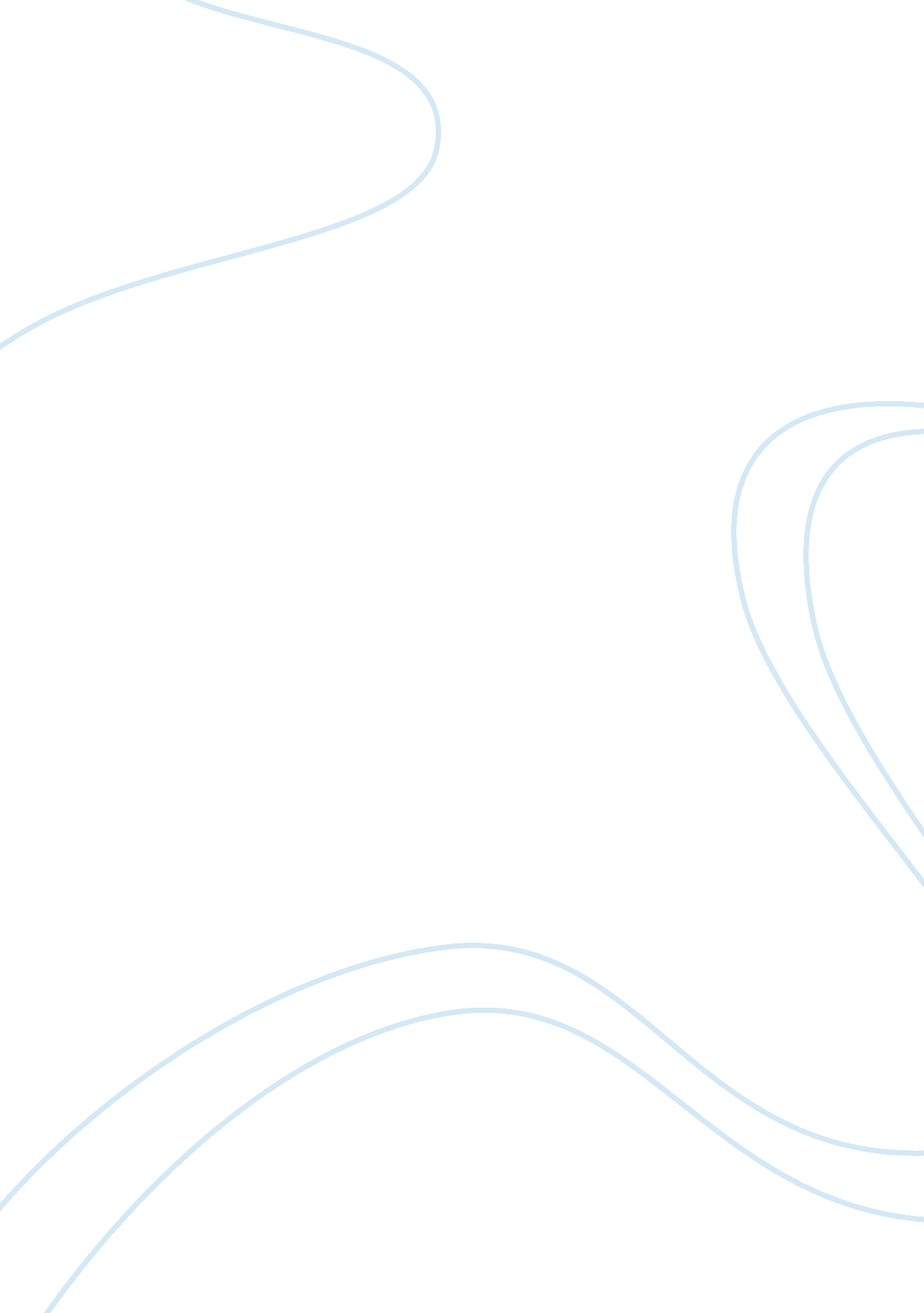 Army equipment and its accountability essay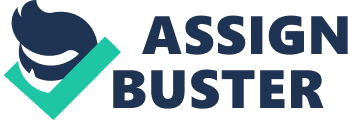 Piece of equipment the soldier him or herself. Anything can and will happen especially in combat, that’s why the team member should make sure that the team or squad leader know where the soldier and his or her equipment is at all times. The Army spends a lot of money on equipment and belongings for the soldiers, so the Army expects to know where its equipment is. No matter what someone is always responsible for equipment in the Army. It goes to the highest officer to the lowest enlisted personal in the chain of command and back up again. Like in combat when there is a “ code Red” the soldier knows that at a given and safe time he or she should get to the rally point, predestined by his or her chain of command, that way he or she and his or her equipment can be accounted for. Accountability is used in many different ways, for example knowing if something is missing you could easy look at the accountability report to see if it was there before. If someone stole something or a piece of… piece of equipment the soldier him or herself. Anything can and will happen especially in combat, that’s why the team member should make sure that the team or squad leader know where the soldier and his or her equipment is at all times. The Army spends a lot of money on equipment and belongings for the soldiers, so the Army expects to know where its equipment is. No matter what someone is always responsible for equipment in the Army. It goes to the highest officer to the lowest enlisted personal in the chain of command and back up again. Like in combat when there is a “ code Red” the soldier knows that at a given and safe time he or she should get to the rally point, predestined by his or her chain of command, that way he or she and his or her equipment can be accounted for. Accountability is used in many different ways, for example knowing if something is missing you could easy look at the accountability report to see if it was there before. If someone stole something or a piece of… 